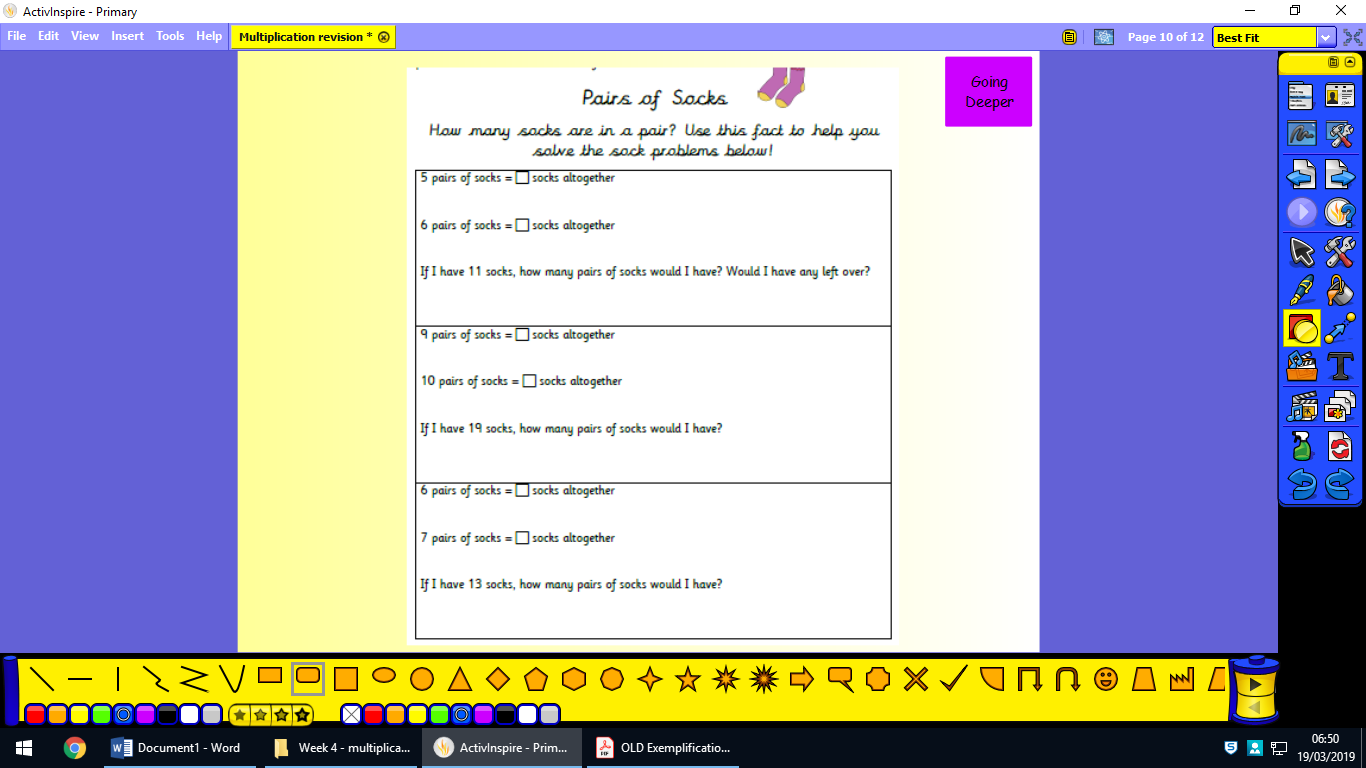 ChallengeUsing the results you have already got in your table, can you work out which packets Augustus would buy to get:24 sweets30 sweets 35 sweets 19 sweets 